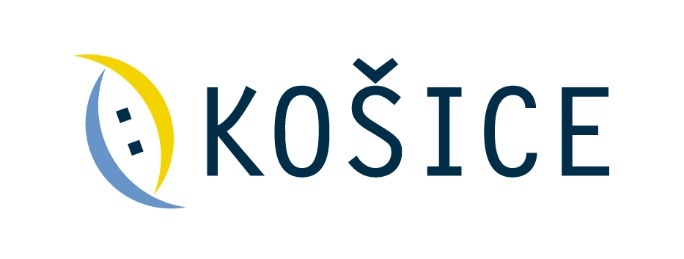 SÚŤAŽNÉ PODKLADYVEREJNÁ SÚŤAŽrealizovaná v súlade so zákonom č. 343/2015 Z. z. o verejnom obstarávaní 
a o zmene a doplnení niektorých zákonov v platnom znení („ZVO“)
 („verejná súťaž“)/služby/evidenčné číslo verejnej súťaže:PREDMET ZÁKAZKYMalé zlepšenia eGov služieb mesta KošiceV Košiciach, dňa 15.07.2021 Obsah súťažných podkladovČasť A	Pokyny na vypracovanie ponukyČasť B	Opis predmetu zákazkyČasť C	Spôsob určenia ponukovej cenyČasť D	Obchodné podmienkyČasť E	Kritériá na hodnotenie ponúk a spôsob ich uplatneniaČasť F	Podmienky účastiPrílohy ČASŤ A. Pokyny pre uchádzačovODDIEL I. Všeobecné informácieIdentifikácia verejného obstarávateľa Názov:						Mesto KošiceSídlo:						Trieda SNP 48/A, 040 11 KošiceŠtatutárny orgán/štatutár:			Ing. Jaroslav Polaček, primátorIČO:						00691135DIČ:						2021186904IČ DPH: 						SK2021186904(ďalej len „verejný obstarávateľ“)Niektoré úkony súvisiace s realizáciou tohto verejného obstarávania realizuje verejný obstarávateľ prostredníctvom:Obchodné meno: 				DIAMOND’S ELIOTTE s.r.o.Sídlo:						Horná 255/59, 010 03 ŽilinaŠtatutárny zástupca:				Ing. Michal Čornak, konateľIČO:						43859763zapísaný:	v obchodnom registri Okresného súdu Žilina, oddiel Sro, vložka číslo 19898/L.Osoba zodpovedná za priebeh verejného obstarávania:          	Ing. Michal Čornak (ďalej len „Zodpovedná osoba“)Predmet zákazkyPredmetom zákazky je dodanie služby –  „Malé zlepšenia eGov služieb mesta Košice” a to úpravou existujúcich eGov služieb, dodaním nových požadovaných eGOV služieb, dodaním požadovaných interných integrácií a funkcionalít na existujúce systémy.Verejný obstarávateľ požaduje dodanie predmetu zákazky v rozsahu v zmysle štúdie uskutočniteľnosti, ktorá je neoddeliteľnou súčasťou týchto súťažných podkladov a je dostupná aj na nasledujúcom linku:https://metais.vicepremier.gov.sk/studia/detail/824e7936-c1ba-ed22-5f27-4e2558529f5b?tab=basicFormDielo má byť dodané v súlade s platnou legislatívou a predložené riešenie a všetky dodané výstupy budú  po formálnej a obsahovej stránke obsahovať všetky požadované náležitosti v zmysle platnej legislatívy a to najmä: Vyhláška úradu podpredsedu vlády SR pre investície a informatizáciu č. 85/2020 Z.z. o riadení projektov (https://www.slov-lex.sk/pravne-predpisy/SK/ZZ/2020/85), Vyhláška úradu podpredsedu vlády SR pre investície a informatizáciu č. 78/2020 Z.z. štandardoch pre informačné technológie verejnej správy (https://www.slov-lex.sk/pravne-predpisy/SK/ZZ/2020/78).Rozsah a obsah dokumentácie, ktorá musí byť predmetom dodania diela musí byť v súlade s vyhláškou č. 179/2020 Z.z. o obsahu bezpečnostných opatrení ITVS(https://www.mirri.gov.sk/sekcie/informatizacia/riadenie-kvality-qa/riadenie-kvality-qa/index.html).Hlavný kód CPV:72260000-5	Služby súvisiace so softvéromDodatočné kódy CPV:72267000-4	Služby na údržbu a opravu softvéru72261000-2	Softvérové podporné služby72212000-4	Programovanie aplikačného softvéruPodrobné vymedzenie predmetu zákazky tvorí Časť B. Opis predmetu zákazky týchto súťažných podkladov.Odôvodnenie nerozdelenia zákazkyUchádzač predloží ponuku na celý predmet zákazky.Odôvodnenie nerozdelenia zákazky: Predmetom zákazky je obstaranie služby. Jednotlivé položky predmetu zákazky spolu vecne, miestne a časovo úzko súvisia. Verejný obstarávateľ nerozdelil predmet zákazky na časti z dôvodu, že ide o komplexný ucelený systém, ktorý z dôvodu správnej funkčnosti, výmen dát, ich spracovania, archivácie a v neposlednom rade z dôvodu minimalizácie možných rizík parciálnych nefunkčnosti jednotlivých integrovaných modulov, možno dodávať len ako funkčný celok. Týmto sa zabezpečí riadna komplexná implementácia projektu.Zdroj finančných prostriedkovPredmet zákazky má byť z väčšej časti 85% financovaný formou nenávratného finančného príspevku
z príspevku z Európskeho fondu regionálneho rozvoja, 10% formou príspevku zo štátneho rozpočtu Slovenskej republiky poskytnutej verejnému obstarávateľovi prostredníctvom Ministerstva investícií, regionálneho rozvoja a informatizácie Slovenskej republiky (ďalej len „Poskytovateľ NFP“) v rámci operačného programu Integrovaný regionálny operačný program 2014 – 2020, Prioritná os 7, Informačná spoločnosť, Investičná priorita IP 2c) Posilnenie aplikácií IKT v rámci elektronickej štátnej správy, elektronického vzdelávania, elektronickej inklúzie, elektronickej kultúry a elektronického zdravotníctva, špecifický cieľ 7.3 Zvýšenie kvality, štandardu a dostupnosti eGovernment služieb pre podnikateľov a 7.4 Zvýšenie kvality, štandardu a dostupnosti eGovernment služieb pre občanov, projekt: Malé zlepšenia eGov služieb mesta Košice (ďalej spolu len „Projekt“) na základe uzatvorenej zmluvy o poskytnutí nenávratného finančného prostriedku s Poskytovateľom NFP (ďalej ako „Zmluva s Poskytovateľom NFP“). Zvyšná časť predmetu zákazky bude financovaná z vlastných prostriedkov verejného obstarávateľa.ZmluvaVýsledkom verejnej súťaže bude zmluva na dodávku informačných a komunikačných technológií uzatvorená podľa § 269 ods. 2 zákona č. 513/1991 Zb., Obchodný zákonník v platnom znení, medzi úspešným uchádzačom (predávajúcim) a verejným obstarávateľom (kupujúcim) (ďalej len ako „zmluva“). Obsah zmluvy bude zodpovedať podmienkam stanoveným v týchto súťažných podkladoch a v ponuke úspešného uchádzača. Miesto a termín dodania predmetu zákazkyMiesto dodania predmetu zákazky: Magistrát mesta Košice, Trieda SNP 48/A, 040 11 Košice . Termín dodania predmetu zákazky: predmet zákazky bude dodaný najneskôr do 18 mesiacov odo dňa nadobudnutia účinnosti zmluvy, resp. do ukončenia oprávneného obdobia. Konkrétny termín dodania predmetu zákazky navrhne úspešný uchádzač verejnému obstarávateľovi v súlade s podmienkami stanovenými v časti D. Obchodné podmienky týchto súťažných podkladov. Oprávnení uchádzačiPonuku môžu predkladať fyzické, právnické osoby alebo skupina fyzických alebo právnických osôb, vystupujúcich voči verejnému obstarávateľovi spoločne. V prípade, ak je uchádzačom skupina, takýto uchádzač je povinný predložiť doklad podpísaný všetkými členmi skupiny o určení vedúceho člena oprávneného konať v mene ostatných členov skupiny v tejto verejnej súťaži, ktorého vzor tvorí Prílohu č. A.4 týchto súťažných podkladov. V prípade, ak bude ponuka skupiny dodávateľov vyhodnotená ako úspešná, táto skupina bude povinná vytvoriť združenie osôb podľa relevantných ustanovení súkromného práva. Z dokumentácie preukazujúcej vznik združenia (resp. inej zákonnej formy spolupráce fyzických alebo právnických osôb) musí byť jasné a zrejmé, ako sú stanovené vzájomné práva a povinnosti, kto a akou časťou sa bude
na plnení podieľať a skutočnosť, že všetci členovia združenia ručia za záväzky združenia spoločne a nerozdielne.Predloženie a obsah ponúkUchádzač môže predložiť iba jednu ponuku. Uchádzač nemôže byť v tom istom postupe zadávania zákazky členom skupiny dodávateľov, ktorá predkladá ponuku. Verejný obstarávateľ vylúči uchádzača, ktorý je súčasne členom skupiny dodávateľov.Ak nie je v bode 8.6 tejto časti súťažných podkladov uvedené inak, uchádzač predkladá ponuku 
v elektronickej podobe prostredníctvom systému JOSEPHINE spôsobom uvedeným v bode 20 tejto časti súťažných podkladov a v lehote uvedenej v bode 21.3 tejto časti súťažných podkladov. Súčasťou ponuky musia byť nasledujúce doklady / dokumenty: Identifikácia uchádzača (vrátane uvedenia kontaktnej osoby, jej e-mail adresou a  tel. číslom).Podrobný opis ponúkaného predmetu plnenia v štruktúre Prílohy č. B.1 – Podrobná špecifikácia predmetu zákazky týchto súťažných podkladov. Opis musí obsahovať prehľadnú a jednoznačnú informáciu, ako služby tvoriace ponúkaný predmet plnenia spĺňajú všetky požiadavky uvedené v Časti B. Opis predmetu zákazky a Prílohe č. B.1 - Podrobná špecifikácia predmetu zákazky týchto súťažných podkladov. Uchádzač predloží opis v štruktúre Prílohy č. B.1 – Podrobná špecifikácia predmetu zákazky týchto súťažných podkladov, pričom uvedie, ako spĺňa každú z požiadaviek uvedenú v jednotlivých bodoch tejto prílohy, t. j. uvedie ponúkané parametre a súvisiace charakteristiky predmetu zákazky. Doklady a dokumenty na preukázanie splnenia podmienok účasti požadované v časti III.1) Oznámenia o vyhlásení verejného obstarávania uverejnenom vo Vestníku verejného obstarávania (ďalej „Oznámenie“) a v časti F. Podmienky účasti týchto súťažných podkladov.Návrh zmluvy vypracovaný podľa bodu 2 Časti D. Obchodné podmienky týchto súťažných podkladov.Čestné vyhlásenie uchádzača o neprítomnosti konfliktu záujmov vypracované podľa Prílohy č. A.2 týchto súťažných podkladov v súlade s bodom 19 tejto časti súťažných podkladov.Vyhlásenie o akceptácii podmienok verejnej súťaže, ktorého vzor tvorí Prílohu č. A.3 týchto súťažných podkladov.Návrh na plnenie kritérií predložený formou vyplnenej tabuľky podľa vzoru v Prílohe č. C.1 Návrh uchádzača na plnenie kritéria týchto súťažných podkladov.Cena predmetu zákazky stanovená v súlade s podmienkami Časti C. Spôsob určenia ceny 
a Prílohy č. C.2 - Cenová tabuľka týchto súťažných podkladov vo forme uvedenej v bode 8.4 nižšie a súčasne aj vo formáte .xls / .xlsx (excel).Doklad o zložení zábezpeky podľa bodu 16 tejto časti súťažných podkladov vo forme stanovenej v bode 8.6 tejto časti súťažných podkladov. Kópia ponuky bez dokladov a dokumentov podľa bodu 8.3.3 vyššie vo vyhotovení, ktoré umožní nezverejnenie dôverných informácií a osobných údajov v súlade s bodom 8.9 tejto časti súťažných podkladov nižšie.Každá z vyššie uvedených častí ponuky (pokiaľ z bodov 8.5 alebo 8.6 tejto časti súťažných podkladov nevyplýva inak) musí byť v prípade:dokumentu vydaného uchádzačom, podpísaná uchádzačom, jeho štatutárnym zástupcom alebo iným písomne splnomocneným zástupcom uchádzača,
ktorý je oprávnený konať za uchádzača v záväzkových vzťahoch tu opísaných, dokumentu, ktorý uchádzač nevydáva a nejedná sa o doklad uvedený v bode 8.3.3 tejto časti súťažných podkladov určený na preukázanie splnenia podmienok účasti osobného postavenia podľa § 32 ZVO, podpísaná treťou osobou, ktorá ho vydáva, resp. jej štatutárnym zástupcom alebo iným ňou splnomocneným zástupcom,naskenovaná (odporúčaný formát je „PDF“) a vložená do systému JOSEPHINE spôsobom uvedeným v bode 20 tejto časti súťažných podkladov. Doklady a dokumenty uvedené v bode 8.3.3 tejto časti súťažných podkladov, ktorými uchádzač preukazuje splnenie podmienok účasti osobného postavenia podľa ustanovenia § 32 ZVO, ktoré vydávajú tretie subjekty (najmä orgány verejnej moci), vrátane ich úradných prekladov,
ak sú vyhotovené v inom ako slovenskom alebo českom jazyku, musia byť do systému JOSEPHINE vložené buďako doklady obsahujúce kvalifikovaný elektronický podpis podľa Nariadenia Európskeho parlamentu a Rady (EÚ) č. 910/2014 zo dňa 23. júla 2014 o elektronickej identifikácii
a dôveryhodných službách pre elektronické transakcie na vnútornom trhu a o zrušení smernice 1999/93/ES (ďalej len „nariadenie eIDAS“) subjektu, ktorý taký doklad vydal; alebo v prípade, ak nie sú vydávané v elektronickej forme s kvalifikovaným elektronickým podpisom podľa nariadenia eIDAS, tak vo forme elektronického dokumentu vytvoreného zaručenou konverziou pôvodného originálu dokumentu podľa zákona č. 305/2013 Z. z. o e-Governmente v znení neskorších predpisov.V prípade poskytnutia zábezpeky formou bankovej záruky alebo poistenia záruky, uchádzač v ponuke predloží doklad o zložení bankovej záruky, resp. poistenia záruky podľa bodu 8.9 tejto časti súťažných podkladov v ponuke buď vo forme:elektronického dokumentu s kvalifikovaným elektronickým podpisom banky, resp. poisťovne v súlade s nariadením eIDAS v prípade, ak banka, resp. poisťovňa uchádzača takúto formu vystavenia bankovej záruky, resp. poistenia záruky pripúšťa. V takom prípade nesmie byť uplatnenie bankovej záruky, resp. poistenia záruky zo strany verejného obstarávateľa spojené so žiadnou prekážkou vyplývajúcou z elektronickej formy bankovej záruky, resp. poistenia záruky oproti uplatneniu plnenia z písomnej bankovej záruky, resp. poistenia záruky; alebo prostej kópie bankovej záruky, resp. poistenia záruky a zároveň samostatne doručí originál záručnej listiny resp. poistenia záruky (notársky overená kópia nie je postačujúca) na adresu DE GROUP, Roľnícka 10, 831 07 Bratislava, v súlade s bodom 21 tejto časti súťažných podkladov. V prípade zloženia finančných prostriedkov na bankový účet verejného obstarávateľa sa odporúča, aby uchádzač v ponuke predložil výpis z bankového účtu, resp. iný doklad potvrdzujúci skutočnosť,
že finančné prostriedky budú pripísané na účet verejného obstarávateľa najneskôr v deň uplynutia lehoty na predkladanie ponúk.Všetky doklady a dokumenty tvoriace obsah ponuky, požadované v týchto súťažných podkladoch, musia byť k termínu predloženia ponuky platné a aktuálne. V prípade, ak sa vyskytnú pochybnosti o pravosti dokumentov predložených v ponuke vo forme skenu podľa bodu 8.4 vyššie alebo pravdivosti informácií v nich uvedených, verejný obstarávateľ si vyhradzuje právo požadovať od uchádzača ich dodatočné predloženie vo forme obsahujúcej kvalifikovaný elektronický podpis, resp. vo forme zaručenej elektronickej konverzie podľa bodu 8.5 vyššie, resp.
vo forme listinného originálu tak, ako je uvedené v bode 8.6.2 tejto časti súťažných podkladov.Na zabezpečenie ochrany osobných údajov a dôverných informácií tvoriacich obsah ponuky, uchádzač elektronicky predloží aj  kópiu časti ponuky podľa bodu 8.3.12 tejto časti súťažných podkladov
vo formáte Portable Document Format (.pdf) v takom vyhotovení, ktoré umožní nezverejnenie dôverných informácií alebo osobných údajov v zmysle noriem ochrany osobných údajov (napríklad s vynechaným textom tvoriacim dôverné informácie). Ak ide o dokumenty, ktoré sú podpísané alebo obsahujú odtlačok pečiatky, predkladajú sa v elektronickej podobe s uvedením mena a priezviska osôb, ktoré dokumenty podpísali a dátumu podpisu, bez uvedenia podpisu týchto osôb a odtlačku pečiatky.Variantné riešenieNeumožňuje sa predložiť variantné riešenie.Platnosť ponúkPonuky zostávajú platné počas lehoty viazanosti ponúk stanovenej 31.07.2022.V prípade predĺženia procesu verejného obstarávania z objektívnych dôvodov, sa uchádzačom oznámi predpokladané predĺženie lehoty viazanosti ponúk formou elektronickej komunikácie prostredníctvom systému JOSEPHINE. Lehota viazanosti ponúk (vrátane jej predĺženia) nepresiahne 12 mesiacov od uplynutia lehoty na predkladanie ponúk.Náklady na ponukyVšetky výdavky spojené s prípravou a predložením ponúk znášajú uchádzači bez finančného nároku voči verejnému obstarávateľovi. Ponuky doručené spôsobom uvedeným v bode 20 tejto časti súťažných podkladov a predložené v lehote na predkladanie ponúk podľa bodu 21.3 tejto časti súťažných podkladov sa uchádzačom nevracajú. Zostávajú ako súčasť dokumentácie o verejnej súťaži. ODDIEL II. Dorozumievanie medzi verejným obstarávateľom a uchádzačmi alebo záujemcamiDorozumievanie medzi verejným obstarávateľom a uchádzačmi alebo záujemcamiPoskytovanie vysvetlení, odovzdávanie podkladov a komunikácia (ďalej len „komunikácia“) medzi verejným obstarávateľom/záujemcami a uchádzačmi sa bude uskutočňovať v štátnom (slovenskom) jazyku. Verejný obstarávateľ bude pri komunikácii s uchádzačmi, resp. záujemcami, postupovať v zmysle § 20 ZVO prostredníctvom komunikačného rozhrania systému JOSEPHINE. Tento spôsob komunikácie sa týka akejkoľvek komunikácie a podaní medzi verejným obstarávateľom a uchádzačmi, resp. záujemcami,  počas celého procesu verejného obstarávania. JOSEPHINE je na účely tohto verejného obstarávania softvér pre elektronizáciu zadávania verejných zákaziek. JOSEPHINE je webová aplikácia na doméne https://josephine.proebiz.com.Návod na používanie systému je dostupný na webovom sídle portálu JOSEPHINE (http://files.nar.cz/docs/josephine/sk/Skrateny_navod_ucastnik.pdf). Minimálne technické požiadavky na používanie systému sú dostupné na webovom sídle portálu JOSEPHINE (http://files.nar.cz/docs/josephine/sk/Technicke_poziadavky_sw_JOSEPHINE.pdf).Na bezproblémové používanie systému JOSEPHINE je nutné používať jeden z podporovaných internetových prehliadačov: Microsoft Internet Explorer verzia 11.0 a vyššia, Mozilla Firefox verzia 13.0 a vyššia,Google Chrome, alebo Microsoft Edge.Pravidlá pre doručovanie – zásielka sa považuje za doručenú uchádzačovi, resp. záujemcovi, ak jej adresát bude mať objektívnu možnosť oboznámiť sa s jej obsahom, t. j. akonáhle sa dostane zásielka do sféry jeho dispozície. Za okamih doručenia sa v systéme JOSEPHINE považuje okamih jej odoslania v systéme JOSEPHINE, a to v súlade s funkcionalitou systému. Uchádzač, resp. záujemca, sa prihlási do systému a v komunikačnom rozhraní zákazky bude mať zobrazený obsah komunikácie – zásielky, správy. Uchádzač, resp. záujemca,  si môže v komunikačnom rozhraní zobraziť celú históriu o svojej komunikácii s verejným obstarávateľom.Ak je odosielateľom informácie uchádzač, resp. záujemca, tak po prihlásení do systému a predmetnej zákazky môže prostredníctvom komunikačného rozhrania odosielať správy a potrebné prílohy verejnému obstarávateľovi. Takáto zásielka sa považuje za doručenú verejnému obstarávateľovi okamihom jej odoslania v systému JOSEPHINE v súlade s funkcionalitou systému.Verejný obstarávateľ odporúča záujemcom, ktorí chcú byť informovaní o prípadných aktualizáciách týkajúcich sa zákazky prostredníctvom notifikačných e-mailov, aby v danej zákazke zaklikli tlačidlo „ZAUJÍMA MA TO“ (v pravej hornej časti obrazovky). Akákoľvek komunikácia so záujemcami, ktorí sú evidovaní na elektronickom liste záujemcov pri danej zákazke alebo s uchádzačmi, ktorá bude realizovaná prostredníctvom systému JOSEPHINE, bude zasielaná na záujemcom/uchádzačom určený kontaktný email (zadaný pri registrácii do systému JOSEPHINE).  Verejný obstarávateľ umožňuje neobmedzený a priamy prístup elektronickými prostriedkami ku všetkým poskytnutým dokumentom / informáciám počas lehoty na predkladanie ponúk. Verejný obstarávateľ bude všetky dokumenty uverejňovať ako elektronické dokumenty (i) v príslušnej časti zákazky v systéme JOSEPHINE a (ii) v profile verejného obstarávateľa zriadenom v elektronickom úložisku na webovej stránke Úradu pre verejné obstarávanie.Podania a dokumenty súvisiace s uplatnením revíznych postupov budú medzi verejným obstarávateľom a záujemcami/uchádzačmi doručované v súlade s príslušnými ustanoveniami ZVO, pričom verejnému obstarávateľovi budú podania doručované v elektronickej podobe funkcionalitou informačného systému, prostredníctvom ktorého je verejné obstarávanie realizované (t.j. JOSEPHINE).Vysvetľovanie a doplnenie súťažných podkladovV prípade nejasností alebo potreby objasnenia akýchkoľvek poskytnutých informácií v lehote 
na predkladanie ponúk, môže ktorýkoľvek zo záujemcov požiadať o vysvetlenie prostredníctvom komunikačného rozhrania systému JOSEPHINE podľa vyššie uvedených pravidiel komunikácie. Vysvetlenie informácií uvedených v Oznámení, v súťažných podkladoch alebo v inej sprievodnej dokumentácii verejný obstarávateľ bezodkladne oznámi všetkým záujemcom, najneskôr však šesť dní pred uplynutím lehoty na predkladanie ponúk za predpokladu, že o vysvetlenie sa požiada dostatočne vopred.Obhliadka miesta dodania predmetu zákazkyObhliadka miesta dodania predmetu zákazky nie je potrebná.ODDIEL III. Príprava ponukyJazyk ponúkPonuky, doklady a dokumenty v nich predložené sa predkladajú v štátnom jazyku Slovenskej republiky. Ak je doklad alebo dokument vyhotovený v cudzom jazyku, predkladá sa spolu s jeho úradným prekladom do štátneho jazyka; to neplatí pre ponuky, návrhy, doklady a dokumenty vyhotovené 
v českom jazyku. Ak sa zistí rozdiel v ich obsahu, rozhodujúci je úradný preklad do štátneho jazyka. ZábezpekaVerejný obstarávateľ vyžaduje na zabezpečenie ponuky zloženie zábezpeky vo výške 15.000,- EUR (slovom „pätnásťtisíc eur“).Zábezpeku je možné zložiť:Poskytnutím bankovej záruky za uchádzačaPoskytnutie bankovej záruky nesmie byť v rozpore s ustanoveniami § 313 až § 322 Obchodného zákonníka, v platnom znení. Banková záruka môže byť vystavená bankou so sídlom v Slovenskej republike, pobočkou zahraničnej banky v Slovenskej republike alebo zahraničnou bankou. Ak bankovú záruku vystaví zahraničná banka, ktorá nemá pobočku na území Slovenskej republiky, záručná listina vyhotovená zahraničnou bankou v štátnom jazyku krajiny sídla takejto banky musí byť zároveň doložená úradným prekladom do slovenského jazyka okrem záručnej listiny vyhotovenej v českom jazyku. Doba platnosti bankovej záruky musí byť určená v bankovej záruke minimálne do uplynutia lehoty viazanosti ponúk, t.j. 31.07.2022 (resp. predĺženej lehoty viazanosti).Z bankovej záruky vystavenej bankou musí ďalej vyplývať, že banka uspokojí veriteľa (verejného obstarávateľa) za dlžníka (uchádzača) v prípade prepadnutia jeho zábezpeky v prospech verejného obstarávateľa vo verejnej súťaži s názvom Malé zlepšenia eGov služieb mesta Košice, pričom v texte bankovej záruky musí byť verejná súťaž nezameniteľne identifikovateľná napr. číslom Oznámenia, ktorým bola vyhlásená. Banka predĺži platnosť bankovej záruky v prípade, že bola lehota viazanosti ponúk predĺžená. Banka sa musí bezpodmienečne zaviazať zaplatiť na účet verejného obstarávateľa pohľadávku krytú bankovou zárukou na základe prvej výzvy verejného obstarávateľa na jej zaplatenie. Banková záruka vzniká dňom písomného vyhlásenia banky a zábezpeka vzniká doručením záručnej listiny verejnému obstarávateľovi. V prípade poskytnutia zábezpeky formou bankovej záruky, uchádzač predloží bankovú záruku vo forme a spôsobom uvedeným v ustanovení bodu 8.6 tejto časti súťažných podkladov.Poskytnutím poistenia záruky za uchádzačaPoskytnutie poistenia záruky nesmie byť v rozpore s ustanoveniami zákona č. 39/2015 Z. z. 
o poisťovníctve a o zmene a doplnení niektorých zákonov, v platnom znení. Poistná zmluva musí byť uzatvorená tak, že poisteným je uchádzač a oprávnenou osobou z poistnej zmluvy je verejný obstarávateľ. Ak poistenie záruky vystaví zahraničná poisťovňa, ktorá nemá pobočku na území Slovenskej republiky, listina vyhotovená zahraničnou poisťovňou
v štátnom jazyku krajiny sídla takejto poisťovne musí byť zároveň doložená úradným prekladom do slovenského jazyka okrem listiny vyhotovenej v českom jazyku.Doba platnosti poistenia záruky musí byť určená v poistnej zmluve, ako aj v doklade vystavenom poisťovňou o existencii poistenia záruky, minimálne do uplynutia lehoty viazanosti ponúk, t.j. do 31.07.2022 (resp. predĺženej lehoty viazanosti). Z dokladu vystaveného poisťovňou musí ďalej vyplývať, že poisťovňa uspokojí oprávnenú osobu (verejného obstarávateľa) za poisteného (uchádzača) v prípade prepadnutia jeho zábezpeky v prospech verejného obstarávateľa v tejto verejnej súťaži s názvom Malé zlepšenia eGov služieb mesta Košice, pričom v texte dokladu vystaveného poisťovňou musí byť verejná súťaž nezameniteľne identifikovateľná napr. číslom Oznámenia, ktorým bola vyhlásená. Poisťovňa predĺži platnosť poistenia záruky v prípade, že bola lehota viazanosti ponúk predĺžená. Poisťovňa sa musí bezpodmienečne zaviazať zaplatiť na účet verejného obstarávateľa pohľadávku krytú poistením záruky na základe prvej výzvy verejného obstarávateľa na jej zaplatenie. Poistenie záruky vzniká dňom uzavretia poistnej zmluvy medzi poisťovňou a poisteným (uchádzačom) a zábezpeka vzniká doručením dokladu vystaveného poisťovňou o poistení záruky verejnému obstarávateľovi. V prípade poskytnutia zábezpeky formou poistenia záruky, uchádzač predloží doklad vystavený poisťovňou vo forme a spôsobom uvedeným v ustanovení bodu 8.6 tejto časti súťažných podkladov.Zložením finančných prostriedkov na bankový účet verejného obstarávateľaV prípade zloženia finančných prostriedkov na bankový účet verejného obstarávateľa musia byť zložené na účet: Názov banky: Prima banka Slovensko, a.s.IBAN kód: SK 11 5600 0000 0004 4248 4014SWIFTová adresa banky: KOMASK2XVariabilný symbol: 7123100 Poznámka: Malé zlepšenia eGov služieb a [uchádzač doplní svoje IČO]Finančné prostriedky musia byť pripísané na účet verejného obstarávateľa najneskôr v deň uplynutia lehoty na predkladanie ponúk. Zloženie finančných prostriedkov na bankovom účte verejného obstarávateľa nebude požadované na dlhšie obdobie ako 12 mesiacov od uplynutia lehoty na predkladanie ponúk.Ak nebude platná banková záruka alebo doklad o poistení záruky súčasťou ponuky uchádzača, prípadne nebudú zložené finančné prostriedky na účte verejného obstarávateľa v zmysle bodu 16.2.3 vyššie, bude ponuka uchádzača z verejného obstarávania vylúčená v súlade s § 53 ods. 5 písm. a) ZVO. Ak banková záruka alebo poistenie záruky bude súčasťou elektronickej ponuky a v lehote
na predkladanie ponúk nebude doručený originál záručnej listiny, resp. originál dokladu o poistení záruky na adresu verejného obstarávateľa uvedenú v bode 21.2 týchto súťažných podkladov (neplatí pre prípad elektronicky vyhotovenej bankovej záruky alebo poistenia záruky), verejný obstarávateľ požiada uchádzača o doručenie originálu v lehote 5 pracovných dní odo dňa doručenia žiadosti verejného obstarávateľa prostredníctvom systému JOSEPHINE. Ak uchádzač originál záručnej listiny, resp. originál dokladu o poistení záruky v tejto lehote nedoručí, bude ponuka uchádzača z verejného obstarávania vylúčená v súlade s § 53 ods. 5 písm. a) ZVO.Uchádzač bude písomne upovedomený o vylúčení jeho ponuky z verejnej súťaže s uvedením dôvodu vylúčenia a lehoty, v ktorej môžu byť doručené námietky podľa § 170 ods. 3 písm. d) ZVO.Verejný obstarávateľ uvoľní alebo vráti uchádzačovi zábezpeku do siedmich dní odo dňa:uplynutia lehoty viazanosti ponúk,márneho uplynutia lehoty na doručenie námietky, ak ho verejný obstarávateľ vylúčil 
z verejného obstarávania, alebo ak verejný obstarávateľ zruší použitý postup zadávania zákazky, uzavretia zmluvy.Zábezpeka prepadne v prospech verejného obstarávateľa, ak uchádzač v lehote viazanosti ponúk: odstúpi od svojej ponuky, aleboneposkytne súčinnosť alebo odmietne uzavrieť zmluvu v súlade s § 56 ods. 8 až 15 ZVO.Mena a ceny uvádzané v ponukáchNavrhovaná zmluvná cena musí byť stanovená podľa § 3 zákona č. 18/1996 Z. z. o cenách, v platnom znení.Uchádzačom navrhovaná zmluvná cena bude vyjadrená v EUR. Celková cena ako aj každá z cenových položiek musí byť vyjadrená ako kladné číslo zaokrúhlené na maximálne dve desatinné miesta.Časti ponúk uvádzajúce cenu musia obsahovať jednotkovú cenu každej z položiek ako aj celkovú cenu predmetu zákazky, t. j. súčet všetkých položiek, ako aj ďalšie náležitosti uvedené v Časti C. Spôsob určenia ceny týchto súťažných podkladov.Vyhotovenie ponúkAk nie je v bode 8.6 tejto časti súťažných podkladov uvedené inak, uchádzač predkladá ponuku
v elektronickej podobe v lehote na predkladanie ponúk podľa požiadaviek uvedených v týchto súťažných podkladoch. Ponuka musí byť vyhotovená elektronicky v zmysle § 49 ods. 1 písm. a) ZVO a vložená prostredníctvom systému JOSEPHINE umiestnenom na webovej adrese https://josephine.proebiz.com/.Uzavretosť ponuky sa zabezpečí elektronickými prostriedkami komunikačného rozhrania systému JOSEPHINE tak, aby bola zabezpečená neporušiteľnosť a integrita ponuky.Ponuka je do systému JOSEPHINE vložená vo chvíli dokončenia spracovania obálky (priebeh spracovávania systému znázorňuje percentami vedľa príslušného tlačidla). Vloženie ponuky systém potvrdí hláškou „Uložené“ a samotná ponuka sa zobrazí v záložke „Ponuky a žiadosti“. Predloženú ponuku vidí uchádzač zobrazenú v záložke „Ponuky a žiadosti“ s dátumom vloženia. Po odoslaní ponuky je uchádzačovi doručený notifikačný e-mail s informáciou o podanej ponuke.Konflikt záujmovVerejný obstarávateľ zabezpečí, aby v tomto verejnom obstarávaní nedošlo ku konfliktu záujmov, ktorý by mohol narušiť alebo obmedziť hospodársku súťaž alebo porušiť princíp transparentnosti a princíp rovnakého zaobchádzania.Konflikt záujmov zahŕňa najmä situácie, kedy osoba, ktorá môže ovplyvniť výsledok alebo priebeh verejného obstarávania (vrátane osoby bez nutnosti formálneho zapojenia do priebehu verejného obstarávania), má priamy alebo nepriamy finančný záujem, ekonomický záujem alebo iný osobný záujem, ktorý možno považovať za ohrozenie jej nestrannosti a nezávislosti v súvislosti s verejným obstarávaním.Verejný obstarávateľ príjme primerané opatrenia a vykoná nápravu, ak zistí konflikt záujmov. Opatreniami podľa prvej vety sú najmä vylúčenie zainteresovanej osoby z procesu prípravy alebo realizácie verejného obstarávania alebo úprava jej povinností a zodpovednosti s cieľom zabrániť pretrvávaniu konfliktu záujmov. V prípade nemožnosti odstrániť konflikt záujmov inými účinnými opatreniami, vylúči verejný obstarávateľ v súlade s ustanovením § 40 ods. 6 písm. f) ZVO uchádzača
z tohto verejného obstarávania.Verejný obstarávateľ v rámci opatrení podľa predchádzajúceho bodu požaduje, aby záujemca / uchádzač / člen skupiny dodávateľov vo všetkých fázach procesu verejného obstarávania postupoval tak, aby nedošlo k vzniku konfliktu záujmov. Uchádzač je povinný vo svojej ponuke predložiť čestné vyhlásenie o neprítomnosti konfliktu záujmov (verejný obstarávateľ upozorňuje, že bude kontrolovať pravdivosť uchádzačmi predložených vyhlásení týkajúcich sa konfliktu záujmov) spôsobom podľa Prílohy č. A.2 týchto súťažných podkladov.Uchádzač je povinný bezodkladne po tom, ako sa dozvie o konflikte záujmov alebo o možnosti jeho vzniku, informovať o tejto skutočnosti verejného obstarávateľa.Oddiel IV. Predkladanie ponúkSpôsob predkladania ponukyAk nie je v bode 8.6 tejto časti súťažných podkladov uvedené inak, uchádzač predkladá ponuku
v elektronickej podobe do systému JOSEPHINE, a to v lehote na predkladanie ponúk podľa bodu 21.2 tejto časti súťažných podkladov a podľa požiadaviek uvedených v týchto súťažných podkladoch. Ponuka musí byť predložená v čitateľnej a reprodukovateľnej podobe. Elektronická ponuka musí byť predložená v určených komunikačných formátoch a určeným spôsobom tak, aby bola zabezpečená pred zmenou jej obsahu; ak sa vyžaduje kódovanie a šifrovanie, musí byť predložená vo vopred určených formátoch kódovania a šifrovania. Verejný obstarávateľ vylúči uchádzača, ak nedodržal určený spôsob komunikácie,obsah jeho ponuky nie je možné sprístupniť alebonepredložil ponuku vo vyžadovanom formáte kódovania, ak je potrebný na ďalšie spracovanie pri vyhodnocovaní ponúk.Uchádzač má možnosť registrovať sa do systému JOSEPHINE pomocou hesla i registráciou a prihlásením pomocou občianskeho preukazu s elektronickým čipom a bezpečnostným osobnostným kódom (eID).Predkladanie ponúk je umožnené iba autentifikovaným záujemcom. Autentifikáciu je možné vykonať nasledovnými spôsobmi: v systéme JOSEPHINE registráciou a prihlásením pomocou občianskeho preukazu s elektronickým čipom a bezpečnostným osobnostným kódom (eID). V systéme
je autentifikovaná spoločnosť, ktorú pomocou eID registruje štatutár danej spoločnosti. Autentifikáciu vykonáva poskytovateľ systému JOSEPHINE a to v pracovných dňoch v čase 8:00 – 16:00 hod.,nahraním kvalifikovaného elektronického podpisu (napríklad podpisu eID) štatutára danej spoločnosti na kartu užívateľa po registrácii a prihlásení do systému JOSEPHINE. Autentifikáciu vykoná poskytovateľ systému JOSEPHINE a to v pracovných dňoch v čase 8.00 – 16.00 hod.,vložením plnej moci na kartu užívateľa po registrácii, ktorá je podpísaná elektronickým podpisom štatutára aj splnomocnenou osobou, alebo prešla zaručenou konverziou. Autentifikáciu vykoná poskytovateľ systému JOSEPHINE a to v pracovné dni v čase 8.00 – 16.00 hod.,počkaním na autentifikačný kód, ktorý bude poslaný na adresu sídla firmy do rúk štatutára záujemcu v listovej podobe formou doporučenej pošty. Lehota na tento úkon sú obvykle 3 - 4 pracovné dni a je potrebné s touto lehotou počítať pri vkladaní ponuky.Autentifikovaný záujemca si po prihlásení do systému JOSEPHINE v prehľade zákaziek-zozname obstarávaní vyberie predmetné obstarávanie a vloží svoju ponuku do určeného formulára na príjem ponúk, ktorý nájde v záložke „Ponuky a žiadosti“.Požiadavka verejného obstarávateľa na doklady, dokumenty a ďalšie písomnosti, ktoré musia byť predložené v ponuke je uvedená v bode 8 tejto časti súťažných podkladov. Uchádzač pri vkladaní ponuky samostatne vyplní položkový elektronický formulár, ktorý zodpovedá návrhu na plnenie kritérií uvedenom v súťažných podkladoch.Po úspešnom nahraní ponuky do systému JOSEPHINE je uchádzačovi odoslaný notifikačný informatívny e-mail (a to na emailovú adresu užívateľa uchádzača, ktorý ponuku nahral). Ak ponuka obsahuje dôverné informácie definované v bode 25 tejto časti súťažných podkladov, uchádzač ich v ponuke viditeľne označí v súlade s bodom 8.9 tejto časti súťažných podkladov. V prípade, ak uchádzač vyslovene neoznačí časti svojej ponuky ako dôverné, verejný obstarávateľ je oprávnený zverejniť celú ponuku uchádzača.Miesto a lehota na predkladanie ponúkPonuky sa predkladajú v súlade s podmienkami bodu 20 tejto časti súťažných podkladov.Ak uchádzač v ponuke predkladá v zmysle bodu 8.6.2 tejto časti súťažných podkladov aj originál záručnej listiny, resp. originál dokladu o poistení záruky v tlačenej forme, predloží tento dokument v samostatnom uzavretom obale na adresu uvedenú v bode 21.2.1. nižšie, pričom obal musí obsahovať nasledovné údaje:  adresu: DE GROUP, Roľnícka 10, 831 07 Bratislava,adresu uchádzača (názov alebo obchodné meno a adresu sídla alebo miesta podnikania),označenie „Verejná súťaž – Malé zlepšenia eGov služieb  – doklad o zložení zábezpeky - neotvárať“.Lehota na predkladanie ponúk je verejným obstarávateľom určená v Oznámení o vyhlásení verejného obstarávania v bode IV.2.2) Lehota na predkladanie ponúk alebo žiadostí o účasť.Stiahnutie/vymazanie pôvodnej ponuky a predloženie novej ponukyUchádzač môže predloženú ponuku stiahnuť, resp. vymazať prostredníctvom funkcionality webovej aplikácie JOSEPHINE do uplynutia lehoty na predkladanie ponúk podľa bodu 21.3 tejto časti súťažných podkladov. Predloženie novej ponuky je možné vykonať prostredníctvom funkcionality webovej aplikácie JOSEPHINE až po jej predchádzajúcom stiahnutí, resp. vymazaní (kliknutím na tlačidlo „Stiahnuť ponuku“ a predložením novej ponuky). Predloženie novej časti ponuky, ktorá bola predložená podľa bodu 8.6 tejto časti súťažných podkladov, je možné vykonať tak, že uchádzač do uplynutia lehoty
na predkladanie ponúk podľa bodu 21.3 tejto časti súťažných podkladov:predloží novú (kompletnú) ponuku prostredníctvom funkcionality webovej aplikácie JOSEPHINE a doručí novú časť ponuky podľa bodu 8.6 tejto časti súťažných podkladov na adresu uvedenú v bode 21.2.1. tejto časti súťažných podkladov.Oddiel V. Otváranie a vyhodnotenie ponúkOtváranie ponúkOtváranie ponúk vykoná komisia tak, že najskôr overí neporušenosť ponuky a následne ju otvorí sprístupnením jej obsahu.Otváranie ponúk sa uskutoční v čase a na adrese uvedenej v bode IV.2.7) Oznámenia o vyhlásení verejného obstarávania. Verejný obstarávateľ najneskôr do piatich pracovných dní odo dňa otvárania ponúk pošle všetkým uchádzačom, ktorí predložili ponuky v lehote na predkladanie ponúk, zápisnicu
z ich otvárania.Uchádzač môže byť pri otváraní ponúk zastúpený osobou oprávnenou zúčastniť sa na otváraní ponúk
za uchádzača. Uchádzač (fyzická osoba), štatutárny orgán alebo člen štatutárneho orgánu uchádzača (právnická osoba) sa preukáže na otváraní ponúk preukazom totožnosti a kópiou dokladu uchádzača
o oprávnení podnikať. Poverený zástupca uchádzača sa preukáže preukazom totožnosti, kópiou dokladu uchádzača o oprávnení podnikať a splnomocnením na zastupovanie.Po otvorení ponúk komisia vykoná všetky úkony podľa ZVO a v súlade s ustanovením bodu 24 tejto časti súťažných podkladov. V prípade trvania mimoriadneho stavu v súvislosti so šírením vírusu COVID-19, verejný obstarávateľ môže otvárať ponuky prostredníctvom „on line“ sprístupnenia ponúk uchádzačom.  V prípade potreby všetci uchádzači budú o zmene otvárania ponúk informovaní prostredníctvom systému.Vyhodnotenie splnenia podmienok účasti, vysvetľovanie a vyhodnocovanie ponúk Verejný obstarávateľ rozhodol, že vyhodnotenie splnenia podmienok účasti a vyhodnotenie ponúk
z hľadiska splnenia požiadaviek na predmet zákazky sa uskutoční po vyhodnotení ponúk na základe kritérií na vyhodnotenie ponúk podľa § 66 ods. 7 druhá veta zákona v spojení s § 55 zákona. (postup tzv. super reverznej súťaže).Posúdenie splnenia podmienok účasti a vyhodnotenie ponúk komisiou je neverejné. Ceny uvedené v ponukách uchádzačov sa budú vyhodnocovať v euro. Hodnotené budú ceny                        vrátane DPH.Komisia vyhodnocuje ponuky uchádzačov, podľa kritérií na hodnotenie ponúk uvedených v Oznámení
a spôsobom určeným v Časti E. Kritériá  hodnotenia ponúk týchto súťažných podkladov, ktoré
sú nediskriminačné a podporujú hospodársku súťaž. Verejný obstarávateľ vyhodnotí ponuky na základe kritérií na vyhodnotenie ponúk a následnevyhodnotí u uchádzača, ktorý sa umiestnil na prvom mieste v poradí, splnenie požiadaviek
na predmet zákazky a splnenie podmienok účasti.Ak dôjde k vylúčeniu uchádzača alebo uchádzačov alebo ich ponúk, vyhodnotí sa následne splnenie podmienok účasti a požiadaviek na predmet zákazky u ďalšieho uchádzača alebo uchádzačov v poradí tak, aby uchádzač umiestnený na prvom mieste v novo zostavenom poradí spĺňal požiadavky
na predmet zákazky a podmienky účasti.Komisia vyhodnocuje ponuku uchádzača, ktorý sa umiestnil na prvom mieste v poradí z hľadiska splnenia požiadaviek verejného obstarávateľa na predmet zákazky. Ak verejný obstarávateľ vyžadoval
od uchádzačov zábezpeku, komisia posúdi zloženie zábezpeky.Ak komisia identifikuje nezrovnalosti alebo nejasnosti v informáciách alebo dôkazoch, ktoré uchádzač poskytol, písomne požiada o vysvetlenie ponuky a ak je to potrebné aj o predloženie dôkazov. Vysvetlením ponuky nemôže dôjsť k jej zmene. Za zmenu ponuky sa nepovažuje odstránenie zrejmých chýb v písaní a počítaní. Ustanovenie bodu 24.12 nižšie sa aplikuje primerane aj na hodnotenie splnenia požiadaviek verejného obstarávateľa na predmet zákazky.Komisia akceptuje iba ponuku, ktorá spĺňa požiadavky na predmet zákazky uvedené v Oznámení
a v týchto súťažných podkladoch a zároveň neobsahuje žiadne obmedzenia alebo výhrady, ktoré sú v rozpore s týmito požiadavkami. Ponuky uchádzača bude z verejnej súťaže vylúčená v súlade s § 53 ods. 5 Zákona.Ak komisia identifikuje nezrovnalosti alebo nejasnosti v informáciách alebo dôkazoch, ktoré uchádzač poskytol, písomne požiada o vysvetlenie ponuky v časti návrhu na plnenie kritérií a ak je to potrebné
aj o predloženie dôkazov. Vysvetlením ponuky nemôže dôjsť k jej zmene. Za zmenu ponuky
sa nepovažuje odstránenie zrejmých chýb v písaní a počítaní. Ak sa bude predložená ponuka javiť ako mimoriadne nízka vo vzťahu k predmetu zákazky, komisia písomne požiada uchádzača o  vysvetlenie týkajúce sa tej časti ponuky, ktoré sú pre jej cenu podstatné v súlade s ustanoveniami § 53 ods. 2 a 6 ZVO.V prípade matematických chýb bude umožnené uchádzačovi vysvetliť ponuku v súlade s ustanovením
§ 53 ods. 1 ZVO a Výkladovým stanoviskom Úradu pre verejné obstarávanie č. 1/2021 zo dňa 5.2.2021.Z procesu vyhodnocovania bude vylúčená ponuka uchádzača ak bude naplnená niektorá z podmienok uvedených v ustanovení § 53 ods. 5 ZVO.Uchádzač bude písomne upovedomený o vylúčení jeho ponuky z verejnej súťaže s uvedením dôvodu
a lehoty, v ktorej môžu byť doručené námietky podľa § 170 ods. 3 písm. d) ZVO.V rámci procesu hodnotenia ponúk komisia následne posudzuje splnenie podmienok účasti uchádzačom.Verejný obstarávateľ posudzuje splnenie podmienok účasti v súlade s Oznámením a časťou F. Podmienky účasti týchto súťažných podkladov. Posúdenie splnenia podmienok účasti uchádzača bude založené na posúdení splnenia podmienok účasti týkajúcich sa:osobného postavenia uchádzača podľa § 32 ZVO,finančného a ekonomického postavenia uchádzača podľa § 33 ZVO,technickej a odbornej spôsobilosti uchádzača podľa § 34 ZVO.Splnenie podmienok účasti uchádzača vo verejnej súťaži sa bude posudzovať na základe dokladov a dokumentov predložených podľa požiadaviek uvedených v časti III.1) Oznámenia a v časti F. Podmienky účasti týchto súťažných podkladov. Jednotným európskym dokumentom pre verejné obstarávanie (JED) môže uchádzač predbežne nahradiť doklady na preukázanie splnenia podmienok účasti určené verejným obstarávateľom spôsobom podľa § 39 ZVO (podrobnejšie inštrukcie sú v prílohe č. A.1 týchto súťažných podkladov a na web stránke Úradu pre verejné obstarávanie: https://www.uvo.gov.sk/jednotny-europsky-dokument-pre-verejne-obstaravanie-602.html)    Verejný obstarávateľ obmedzuje informácie požadované v JED na preukázanie splnenia podmienky účasti (týkajúce sa časti IV: Podmienky účasti oddiel A až D) na jednu otázku,
s odpoveďou áno alebo nie (Globálny údaj pre všetky podmienky účasti).Verejný obstarávateľ písomne požiada uchádzača o vysvetlenie alebo doplnenie predložených dokladov, ak z predložených dokladov nemožno posúdiť ich platnosť alebo splnenie podmienky účasti. Ak verejný obstarávateľ neurčí dlhšiu lehotu, uchádzač alebo záujemca doručí vysvetlenie alebo doplnenie predložených dokladov dodvoch pracovných dní odo dňa odoslania žiadosti, ak sa komunikácia uskutočňuje prostredníctvom elektronických prostriedkov,piatich pracovných dní odo dňa doručenia žiadosti, ak sa komunikácia uskutočňuje inak,
ako podľa bodu 24.18.1 vyššie.Verejný obstarávateľ písomne požiada uchádzača, aby v lehote nie kratšej ako päť pracovných dní odo dňa doručenia žiadosti, nahradil inú osobu, prostredníctvom ktorej preukazuje finančné a ekonomické postavenie alebo technickú spôsobilosť alebo odbornú spôsobilosť, ak existujú dôvody na jej vylúčenie.Pri vyhodnotení splnenia podmienky účasti uchádzačov týkajúcej sa technickej spôsobilosti alebo odbornej spôsobilosti podľa § 34 ods. 1 písm. c) alebo písm. g) ZVO (ak je stanovená), verejný obstarávateľ písomne požiada uchádzača, aby v lehote, ktorá nesmie byť kratšia ako päť pracovných dní odo dňa doručenia žiadosti, nahradil technikov, technické orgány alebo osoby určené na plnenie zmluvy alebo koncesnej zmluvy, alebo riadiacich zamestnancov, ak nespĺňajú predmetnú podmienku účasti. Verejný obstarávateľ vyhodnotí splnenie podmienok účasti v súlade s ustanoveniami § 40 ZVO a vylúči z verejnej súťaže uchádzača, ktorý:nesplnil podmienky účasti, predložil neplatné doklady; neplatnými dokladmi sú doklady, ktorým uplynula lehota platnosti, poskytol informácie alebo doklady, ktoré sú nepravdivé alebo pozmenené tak,
že nezodpovedajú skutočnosti a majú vplyv na vyhodnotenie splnenia podmienok účasti alebo výber záujemcov,pokúsil sa neoprávnene ovplyvniť postup verejného obstarávania,pokúsil sa získať dôverné informácie, ktoré by mu poskytli neoprávnenú výhodu,konflikt záujmov podľa § 23 ZVO nemožno odstrániť inými účinnými opatreniami,na základe dôveryhodných informácií má dôvodné podozrenie, že uchádzač alebo záujemca uzavrel v danom verejnom obstarávaní s iným hospodárskym subjektom dohodu narúšajúcu hospodársku súťaž, ak sa táto podmienka uviedla v Oznámení,pri posudzovaní odbornej spôsobilosti preukázateľne identifikoval protichodné záujmy záujemcu alebo uchádzača, ktoré môžu nepriaznivo ovplyvniť plnenie zákazky,nepredložil po písomnej žiadosti podľa odseku 24.18 vysvetlenie alebo doplnenie predložených dokladov v určenej lehote,nepredložil po písomnej žiadosti doklady nahradené jednotným európskym dokumentom v určenej lehote,nenahradil inú osobu, prostredníctvom ktorej preukazuje splnenie podmienok účasti finančného a ekonomického postavenia alebo technickej spôsobilosti alebo odbornej spôsobilosti, ktorá nespĺňa určené požiadavky, v určenej lehote inou osobou, ktorá spĺňa určené požiadavky,nenahradil subdodávateľa, ktorý nespĺňa požiadavky určené verejným obstarávateľom novým subdodávateľom, ktorý spĺňa určené požiadavky, v lehote podľa § 41 ods. 2 ZVO,nenahradil technikov, technické orgány alebo osoby určené na plnenie zmluvy alebo koncesnej zmluvy, alebo riadiacich zamestnancov, ktorí nespĺňajú podmienku účasti podľa § 34 ods. 1 písm. c) alebo písm. g) ZVO, v určenej lehote novými osobami alebo orgánmi, ktoré spĺňajú túto podmienku účasti.Verejný obstarávateľ vylúči z verejného obstarávania aj uchádzača, ak narušenie hospodárskej súťaže, ktoré vyplynulo z prípravných trhových konzultácií alebo jeho predbežného zapojenia podľa § 25 ZVO, nemožno odstrániť inými účinnými opatreniami ani po vyjadrení uchádzača; verejný obstarávateľ pred takýmto vylúčením poskytne uchádzačovi možnosť v lehote piatich pracovných dní od doručenia žiadosti preukázať, že jeho účasťou na prípravných trhových konzultáciách alebo predbežnom zapojení nedošlo k narušeniu hospodárskej súťaže.Uchádzač, ktorý nespĺňa podmienky účasti osobného postavenia podľa § 32 ods. 1 písm. a), resp. g) a h) ZVO, ak boli verejným obstarávateľom na preukázanie splnenia podmienok účasti  požadované alebo sa na neho vzťahuje dôvod na vylúčenie podľa bodu 24.20.3 až 24.20.7 vyššie a bodu 24.21 vyššie,
je oprávnený verejnému obstarávateľovi preukázať, že prijal dostatočné opatrenia na vykonanie nápravy. Opatreniami na vykonanie nápravy musí uchádzač preukázať, že zaplatil alebo sa zaviazal zaplatiť náhradu týkajúcu sa akejkoľvek škody, napravil pochybenie, dostatočne objasnil sporné skutočnosti a okolnosti, a to aktívnou spoluprácou s príslušnými orgánmi, a že prijal konkrétne technické, organizačné a personálne opatrenia, ktoré sú určené na to, aby sa zabránilo budúcim pochybeniam, priestupkom, správnym deliktom alebo trestným činom.Uchádzač bude písomne upovedomený o jeho vylúčení z verejnej súťaže z dôvodu nesplnenia podmienok účasti s uvedením dôvodu a lehoty, v ktorej môže byť doručená námietka podľa § 170 ods. 3 písm. d) ZVO.Dôvernosť procesu verejného obstarávaniaInformácie týkajúce sa preskúmania, vysvetľovania a vyhodnocovania ponúk sú počas prebiehajúceho procesu dôverné. Členovia komisie na vyhodnotenie ponúk a zodpovedné osoby verejného obstarávateľa nesmú/nebudú počas prebiehajúceho procesu vyhlásenej verejnej súťaže poskytovať alebo zverejňovať uvedené informácie o obsahu ponúk ani uchádzačom, ani žiadnym iným tretím osobám. Obchodné tajomstvo a informácie, ktoré uchádzač v ponuke označí za dôverné, nebudú zverejnené alebo inak použité bez predchádzajúceho súhlasu uchádzača, pokiaľ:uvedené nebude v rozpore so ZVO a inými všeobecne záväznými právnymi predpismi (napr. povinnosť zverejňovať zmluvy podľa osobitného predpisu),z obsahu ponuky bude nepochybne jasné, ktoré informácie považuje uchádzač za dôverné. V opačnom prípade verejný obstarávateľ zverejní v profile verejného obstarávateľa na webovej stránke Úradu pre verejné obstarávanie (ďalej len „profil“) kompletnú ponuku, pričom verejný obstarávateľ
a osoba (uvedená v bode 1 Časti A. Pokyny pre uchádzačov) vykonávajúca pre verejného obstarávateľa niektoré činnosti spojené s realizáciou postupu zadávania tejto zákazky, budú vždy zbavení a ochránení pred akoukoľvek potenciálnou ujmou, ktorá im môže byť spôsobená porušením vyššie opísanej povinnosti uchádzača. Predložením ponuky uchádzač vyjadruje svoju jednoznačnú vôľu byť viazaný týmto ustanovením.  Za dôverné informácie môže uchádzač v súlade s § 22 ZVO označiť výhradne obchodné tajomstvo, technické riešenia a predlohy, návody, výkresy, projektové dokumentácie, modely, spôsob výpočtu jednotkových cien a ak sa neuvádzajú jednotkové ceny, ale len cena, tak aj spôsob výpočtu ceny a vzory.Po podpise zmluvy verejný obstarávateľ zverejní v profile v súlade s § 64 ZVO zápisnicu z vyhodnotenia splnenia podmienok účasti, ponuky všetkých uchádzačov doručené v lehote na predkladanie ponúk, zápisnicu z otvárania ponúk, zápisnicu z vyhodnotenia ponúk, správu o zákazke podľa § 24 ZVO, zmluvu a každú jej zmenu. Po skončení alebo zániku zmluvy verejný obstarávateľ zverejní v profile sumu skutočne uhradeného plnenia zo zmluvy a informácie a dokumenty, o ktorých to ustanovuje ZVO.Oddiel VI. Prijatie ponuky a uzavretie zmluvyinformácia o výsledku hodnotenia ponúkVerejný obstarávateľ po vyhodnotení ponúk, po skončení postupu podľa bodu 26.1 vyššie a po odoslaní všetkých oznámení o vylúčení uchádzača, bezodkladne písomne oznámi všetkým uchádzačom, ktorých ponuky sa vyhodnocovali, výsledok vyhodnotenia ponúk, vrátane poradia uchádzačov a súčasne zverejní informáciu o výsledku vyhodnotenia ponúk a poradie uchádzačov v profile. Úspešnému uchádzačovi alebo uchádzačom oznámi, že jeho ponuku alebo ponuky prijíma. Neúspešnému uchádzačovi oznámi, že neuspel a dôvody neprijatia jeho ponuky. Neúspešnému uchádzačovi v informácii o výsledku vyhodnotenia ponúk uvedie aj identifikáciu úspešného uchádzača alebo uchádzačov, informáciu
o charakteristikách a výhodách prijatej ponuky alebo ponúk a lehotu, v ktorej môže byť doručená námietka podľa § 170 ods. 3 písm. f) ZVO. Dátum odoslania informácie o výsledku vyhodnotenia ponúk preukazuje verejný obstarávateľ.Uzavretie zmluvyNávrh zmluvy predložený uchádzačom, ktorého ponuka bola úspešná, bude prijatý v súlade s týmito súťažnými podkladmi. Úspešný uchádzač je povinný poskytnúť verejnému obstarávateľovi riadnu súčinnosť potrebnú na uzavretie zmluvy tak, aby mohla byť uzavretá do 10 pracovných dní odo dňa uplynutia lehoty podľa § 56 ods. 2 až 7 ZVO, ak bol na jej uzavretie písomne vyzvaný. V súlade s §56 ods. 12 ZVO si verejný obstarávateľ vyhradzuje právo predĺžiť lehotu na poskytnutie súčinnosti zo strany uchádzačov stanovenú v §56 ods. 8, 10 a 11 ZVO na viac ako 10 pracovných dní.Za poskytnutie riadnej súčinnosti potrebnej na uzavretie zmluvy v zmysle bodu 27.2  vyššie sa považujú všetky úkony nevyhnutné k jej uzatvoreniu, najmä však:predloženie podpísanej zmluvy v štyroch (4) rovnopisoch vrátane jej príloh;v prípade skupiny dodávateľov s ohľadom na bod 7.3 tejto časti súťažných podkladov predloženie originálu alebo úradne overenej fotokópie zmluvy, v ktorej budú jednoznačne stanovené vzájomné práva a povinnosti členov skupiny dodávateľov, kto sa ako časťou bude podieľať na plnení zákazky, ako aj skutočnosť, že všetci členovia skupiny dodávateľov ručia za záväzky voči verejnému obstarávateľovi spoločne a nerozdielne (ak nebola predložená
už v ponuke);zabezpečenie právoplatného zápisu do registra partnerov verejného sektora v zmysle zákona č. 315/2016 Z. z. o registri partnerov verejného sektora v platnom znení (ďalej len „zákon o RPVS“). Tento zápis sa vzťahuje na všetky osoby podľa § 11 ZVO v nadväznosti na zákon o RPVS, a to aj vo vzťahu k subdodávateľom, na ktorých sa podľa citovaného zákona táto povinnosť vzťahuje:osoby podľa § 2 ods. 5 písm. e) ZVO, ktoré majú povinnosť sa zapísať do registra partnerov verejného sektora, aosoby podľa § 2 ods. 1 písm. a) bod 7 zákona o RPVS, spĺňajúce limity uvedené
v § 2 zákona č. 315/2016 Z.z.;Verejný obstarávateľ vyžaduje, aby úspešný uchádzač v zmluve, najneskôr v čase jej uzavretia, uviedol údaje o všetkých známych subdodávateľoch (obchodné meno, sídlo alebo miesto podnikania, IČO
a pod.), a tiež údaje o osobe oprávnenej konať za subdodávateľa v rozsahu meno a priezvisko, adresa pobytu, dátum narodenia. Uvedené informácie predloží úspešný uchádzač ako prílohu č. 3 zmluvy najneskôr pred jej podpisom.Verejný obstarávateľ neuzavrie zmluvu s uchádzačom, ktorý má povinnosť zapisovať sa do registra partnerov verejného sektora a nie je zapísaný v registri partnerov verejného sektora, alebo ktorého subdodávatelia alebo subdodávatelia podľa osobitného predpisu, ktorí majú povinnosť zapisovať sa do registra partnerov verejného sektora a nie sú zapísaní v registri partnerov verejného sektora.Keďže verejný obstarávateľ pri vyhlásení tejto verejnej súťaže vychádzal z predpokladu, že predmet zákazky bude z väčšej časti financovaný z nenávratného finančného príspevku, a uzavretie zmluvy s úspešným uchádzačom je podmienené schválením výsledku tejto verejnej súťaže Poskytovateľom NFP, neschválenie výsledku tejto verejnej súťaže Poskytovateľom NFP sa považuje za zmenu okolností, za ktorých bola táto verejná súťaž vyhlásená a je dôvodom na jej zrušenie.Ponuky uchádzačov sa nepoužijú bez súhlasu uchádzačov, ak právne predpisy alebo tieto súťažné podklady neustanovujú inak.Prílohy Časti A. súťažných podkladovPríloha č. A. 1 	Jednotný európsky dokument (JED) v zmysle § 39 ZVOPríloha č. A. 2 	Čestné vyhlásenie o neprítomnosti konfliktu záujmovPríloha č. A. 3 	Vyhlásenie o akceptácii podmienok verejnej súťažePríloha č. A. 4	Čestné vyhlásenie o vytvorení skupiny dodávateľovČASŤ B. Opis predmetu zákazkyNižšie sú stanovené záväzné parametre a požiadavky predmetu zákazky. Pokiaľ sa v opise predmetu zákazky použil odkaz na konkrétnu značku, výrobcu, alebo výrobok alebo typ výrobku – tieto boli použité výlučne pre ilustráciu vtedy, ak nebolo možné dostatočne presne a zrozumiteľne opísať predmet zákazky v súlade so ZVO a obvyklou obchodnou praxou prevažujúcou pri dodávke rovnakých alebo obdobných predmetov zákazky. V takýchto prípadoch sa má za to, že je takýto odkaz vždy doplnený slovami "alebo ekvivalentný“ a platí, že uchádzač môže vždy ponúknuť aj ekvivalentné plnenie, ktoré musí spĺňať všetky požadované úžitkové, prevádzkové, výkonnostné, funkčné požiadavky, technické a kvalitatívne parametre alebo lepšie plnenie v súlade s ustanovením § 42 ods. 3 ZVO. Základný opis predmetu zákazkyPredmetom zákazky je dodanie Diela - Malé zlepšenia eGov služieb mesta Košice a to  úpravou existujúcich eGov služieb, dodaním nových požadovaných eGOV služieb, dodaním požadovaných interných integrácií na existujúce systémy, dodaním externých integrácií pomocou CSRU.Podrobnosti a detailnejšia špecifikácia predmetu zákazky je uvedená v Prílohe č. B.1 - Podrobná špecifikácia predmetu zákazky týchto súťažných podkladov. Záruka na predmet zákazkyPožadovaná dĺžka záruky je 24 mesiacov odo dňa protokolárneho prevzatia predmetu zákazky verejným obstarávateľom. Podrobnosti sú uvedené v Prílohe č. D. 1 týchto súťažných podkladov - Zmluva o Dielo a o poskytovaní služieb(ďalej len „zmluva“).Miesto A TERMÍN dodania predmetu zákazkyMiesto dodania predmetu zákazky: Trieda SNP 48/A, 040 11 Košice Termín dodania predmetu zákazky: predmet zákazky bude dodaný nasledovne: Do 18 mesiacov od podpisu a účinnosti zmluvy, resp. do ukončenia oprávneného obdobia. Konkrétny termín dodania predmetu zákazky navrhne úspešný uchádzač verejnému obstarávateľovi v súlade s podmienkami stanovenými v zmluve.Ďalšie požiadavky na predmet zákazkyPredmet zákazky musí byť v množstve v súlade s Prílohou č. B.1 týchto súťažných podkladov, v termíne dodania stanovenom v súlade s článkom III zmluvy,v súlade s platnými technickými normami vzťahujúcimi sa k tomu predmetu zákazky.Súčasťou dodania predmetu zákazky je aj poskytnutie súvisiacich služieb:uvedenie predmetu zákazky do prevádzky,testovanie predmetu zákazky,zaškolenie zamestnancov, resp. osôb určených verejným obstarávateľom, resp. ním na tento účel poverenou osobou, na obsluhu predmetu zákazky,odovzdanie písomných dokladov potrebných pre riadne a bezchybné užívanie predmetu zákazky na požadovaný účel, a to najmä, no nie len výlučne:návod na použitie/obsluhu predmetu zákazky v slovenskom, resp. českom jazyku,všetky ďalšie doklady a dokumenty vyžadované platnou legislatívou SR a Európskej únie, ktoré sú potrebné k riadnemu užívaniu predmetu kúpy na požadovaný účel, iné doklady uvedené v Prílohe č. B.1 týchto súťažných podkladov.Na účely preukázania splnenia požiadaviek na predmet zákazky uchádzač predloží vo svojej ponuke vyplnenú Prílohu č. B.1 - Podrobná špecifikácia predmetu zákazky týchto súťažných podkladov v súlade s bodom 8.3.2 Časti A. Pokyny pre uchádzačov týchto súťažných podkladov.Podrobný obsah a podmienky dodania a poskytovania súvisiacich služieb tvoria obsah Časti                               D. Obchodné podmienky týchto súťažných podkladov.Prílohy Časti B. súťažných podkladovPríloha č. B.1 	Podrobná špecifikácia predmetu zákazky ČASŤ C. Spôsob určenia cenyStanovenie ceny za predmet zákazkyCena za predmet zákazky podľa Časti B.  Opis predmetu zákazky musí byť stanovená v zmysle zákona NR SR č.18/1996 Z. z. o cenách, v platnom znení a vyhlášky MF SR č.87/1996 Z. z., ktorou sa tento vykonáva.Uchádzač musí v ponuke uviesť celkovú cenu predmetu zákazky ako aj jednotkové ceny položiek určených v Prílohe č. C.2 – Cenová tabuľka týchto súťažných podkladov vrátane všetkých súvisiacich plnení požadovaných verejným obstarávateľom v Časti B. Opis predmetu zákazky týchto súťažných podkladov, všetkých ciel a daňových poplatkov, ceny za odstraňovanie vád v záručnej lehote,
ako aj všetkých služieb, činností, výkonov a ostatných nákladov uchádzača v súvislosti s predajom predmetu kúpy.Základnou zásadou posudzovania cien ponúknutých uchádzačmi je posudzovanie konečnej celkovej ceny, ktorú by verejný obstarávateľ bol povinný zaplatiť uchádzačovi  v prípade úspechu jeho ponuky v tejto verejnej súťaži v súlade s platným právnym režimom upravujúcim akékoľvek dane a poplatky vzťahujúce sa na dodanie predmetu zákazky. Predloženie ceny za predmet zákazkyUchádzač uvedie vo svojej ponuke navrhovanú celkovú cenu za predmet zákazky vrátane dane z pridanej hodnoty (ďalej len „DPH“), ktorú bude musieť verejný obstarávateľ v zmysle slovenských právnych predpisov, v závislosti od uplatneného daňového režimu buď zaplatiť úspešnému uchádzačovi na základe faktúry, alebo priamo odviesť v zmysle režimu prenesenej daňovej povinnosti, a to vo výške stanovenej slovenskými právnymi predpismi.Uchádzač v Návrhu na plnenie kritérií uvedie: navrhovanú zmluvnú cenu bez DPH,sadzbu DPH a výšku DPH,navrhovanú zmluvnú cenu vrátane DPH.Hodnotená bude cena vrátane DPH.Uchádzač zároveň uvedie, či je alebo nie je registrovaným platiteľom DPH v Slovenskej republike.Cenu ponúkaného predmetu zákazky predloží uchádzač vyplnením Prílohy č. C.2 Cenová tabuľka týchto súťažných podkladov.   Prílohy Časti C. súťažných podkladovPríloha č. C. 1 	Návrh uchádzača na plnenie kritéria Príloha č. C. 2	Cenová tabuľkaČASŤ D. Obchodné podmienkyPodmienky uzatvorenia zmluvyS úspešným uchádzačom bude uzavretá zmluva na dodávku informačných a komunikačných technológií podľa § 269 ods. 2 zákona č. 513/1991 Zb. Obchodný zákonník v znení neskorších predpisov (ďalej tiež len „Zmluva“) za podmienok uvedených nižšie, ako aj ďalších štandardných obchodných podmienok používaných pre takýto typ zmluvy a rovnaké alebo podobné predmety plnenia v súlade s právom Slovenskej republiky. Predmet plnenia, ako aj jeho cena budú presne zodpovedať obsahu víťaznej ponuky a bude v súlade so špecifikáciou stanovenou v Časti B. Opis predmetu zákazky týchto súťažných podkladoch. Uchádzač predloží v ponuke návrh Zmluvy vypracovaný v súlade s týmito súťažnými podkladmi. Uchádzač je povinný použiť vzor Zmluvy uvedený v Prílohe č. D. 1 tejto časti súťažných podkladov. Uchádzač nesmie okrem doplnenia vyznačeného textu, akokoľvek meniť vzor zmluvy. Ak uchádzač predloží návrh Zmluvy, ktorým nebude rešpektovať podmienky stanovené v týchto súťažných podkladoch, bude jeho ponuka z verejnej súťaže vylúčená. Uchádzač bude písomne upovedomený o vylúčení jeho ponuky z verejnej súťaže s uvedením dôvodu vylúčenia a lehoty, v ktorej môže byť podané námietka podľa § 170 ods. 3 písm. d) ZVO.Vzhľadom na to, že návrh Zmluvy, ktorý bude vyhodnotený ako úspešný, podlieha schváleniu Poskytovateľom NFP, vyhradzuje si verejný obstarávateľ právo požadovať od úspešného uchádzača vykonanie čiastkových obsahových zmien v návrhu Zmluvy. Prípadné požadované zmeny nebudú meniť podmienky verejnej súťaže a nebudú znamenať porušenie princípov ZVO.Vzor zmluvy je uvedený v samostatnom dokumente, ktorý tvorí Prílohu č. D.1 týchto súťažných podkladov. Prílohy Časti D. súťažných podkladovPríloha č. D. 1 	Zmluva na dodávku služiebČasť E. Kritéria hodnotenia ponúkKritérium na hodnotenie ponúkJediným kritériom na hodnotenie ponúk je: najnižšia cena predmetu zákazky vypočítaná a vyjadrená v EUR s DPH podľa Časti C. Spôsob určenia ceny týchto súťažných podkladov.Spôsob vyhodnotenia ponúkPoradie ponúk bude určené od najnižšej po najvyššiu ponúkanú cenu. Na prvom mieste sa umiestni ponuka uchádzača s najnižšou ponúkanou cenou.  Úspešným uchádzačom vo verejnej súťaži sa stane uchádzač, ktorého ponuková cena za celý predmet zákazky bude najnižšia a nebude vylúčený.Časť F. Podmienky účastiUchádzač musí spĺňať nasledovné podmienky účasti vo verejnom obstarávaní:Vhodnosť vykonávať profesionálnu činnosť vrátane požiadaviek týkajúcich sa zápisu do živnostenských alebo obchodných registrov Zoznam a krátky opis podmienok:1. 	Tohto verejného obstarávania sa môže zúčastniť len ten, kto spĺňa tieto podmienky účasti týkajúce sa osobného postavenia podľa § 32 ods. 1 zákona č. 343/2015 Z. z. o verejnom obstarávaní a o zmene a doplnení niektorých zákonov (ďalej len ZVO):a) nebol on, ani jeho štatutárny orgán, ani člen štatutárneho orgánu, ani člen dozorného orgánu, ani prokurista právoplatne odsúdený za trestný čin korupcie, trestný čin poškodzovania finančných záujmov Európskych spoločenstiev, trestný čin legalizácie príjmu z trestnej činnosti, trestný čin založenia, zosnovania a podporovania zločineckej skupiny, trestný čin založenia, zosnovania alebo podporovania teroristickej skupiny, trestný čin terorizmu a niektorých foriem účasti na terorizme, trestný čin obchodovania s ľuďmi, trestný čin, ktorého skutková podstata súvisí s podnikaním alebo trestný čin machinácie pri verejnom obstarávaní a verejnej dražbe,b) nemá evidované nedoplatky na poistnom na sociálne poistenie a zdravotná poisťovňa neeviduje voči nemu pohľadávky po splatnosti podľa osobitných predpisov46b) v Slovenskej republike alebo v štáte sídla, miesta podnikania alebo obvyklého pobytu,c) nemá evidované daňové nedoplatky voči daňovému úradu a colnému úradu podľa osobitných predpisov46c) v Slovenskej republike alebo v štáte sídla, miesta podnikania alebo obvyklého pobytu,d) nebol na jeho majetok vyhlásený konkurz, nie je v reštrukturalizácii, nie je v likvidácii, ani nebolo proti nemu zastavené konkurzné konanie pre nedostatok majetku alebo zrušený konkurz pre nedostatok majetku,e) je oprávnený dodávať tovar, uskutočňovať stavebné práce alebo poskytovať službu,f) nemá uložený zákaz účasti vo verejnom obstarávaní potvrdený konečným rozhodnutím v Slovenskej republike alebo v štáte sídla, miesta podnikania alebo obvyklého pobytu,g) nedopustil sa v predchádzajúcich troch rokoch od vyhlásenia alebo preukázateľného začatia verejného obstarávania závažného porušenia povinností v oblasti ochrany životného prostredia, sociálneho práva alebo pracovného práva podľa osobitných predpisov,47) za ktoré mu bola právoplatne uložená sankcia, ktoré dokáže verejný obstarávateľ a obstarávateľ preukázať,h) nedopustil sa v predchádzajúcich troch rokoch od vyhlásenia alebo preukázateľného začatia verejného obstarávania závažného porušenia profesijných povinností, ktoré dokáže verejný obstarávateľ a obstarávateľ preukázať.2. 	Splnenie podmienok účasti týkajúcich sa osobného postavenia podľa § 32 ods. 1 ZVO uchádzač preukáže podľa § 32 ods. 2, prípadne podľa § 32 ods. 4 a/alebo 5, § 39 alebo § 152 ZVO.3. 	V prípade uchádzača, ktorého tvorí skupina dodávateľov zúčastnená vo verejnom obstarávaní sa požaduje preukázanie splnenia uvedenej podmienky účasti týkajúcej sa osobného postavenia za každého člena skupiny osobitne.4. 	Verejný obstarávateľ informuje záujemcov, že je oprávnený použiť niektoré údaje z informačných systémov verejnej správy podľa osobitného predpisu. Uchádzač, ak nie je zapísaný v zozname hospodárskych subjektov alebo ak doklady dočasne nenahrádza predložením Jednotného európskeho dokumentu podľa § 39 ZVO, nie je povinný predkladať nasledovné doklady - doklad na preukázanie splnenia podmienky účasti podľa § 32 ods. 1 písm. a) ZVO (Výpis z registra trestov) a § 32 ods. 1 písm. e) ZVO (doklad o oprávnení dodávať tovar, uskutočňovať stavebné práce alebo poskytovať službu). Ak uchádzač alebo záujemca nepredloží doklad podľa § 32 ods. 1 písm. a) ZVO, je povinný na účely preukázania uvedenej podmienky poskytnúť verejnému obstarávateľovi všetky údaje potrebné na vyžiadanie výpisu z registra trestov. V prípade, ak by verejný obstarávateľ v období vyhodnotenia splnenia podmienok účasti uchádzačov vo verejnom obstarávaní stratil možnosť prístupu k daným údajom, je oprávnený vyžiadať si od uchádzačov aj predloženie aj uvedených dokladov.2. 	Ekonomické a finančné postavenie 2.1. 	Uchádzač na preukázanie ekonomického a finančného postavenia podľa § 33 ods. 1 písm. a) ZVO musí vo svojej ponuke musí predložiť:2.1.1. 	Vyjadrenie banky alebo ekvivalentný doklad banky alebo pobočky zahraničnej banky alebo zahraničnej banky, v ktorej má uchádzač vedený účet, o schopnosti uchádzača plniť finančné záväzky, ktorý musí obsahovať informáciu o tom, že uchádzač:1. nie je v nepovolenom debete,2. v prípade splácania úveru dodržuje splátkový kalendár,3. bežný účet uchádza nie je predmetom exekúcie.2.1.2. 	Uvedené potvrdenie nesmie byť staršie ako tri mesiace ku dňu uplynutia lehoty
na predkladanie ponúk.2.1.3. 	K vyjadreniu banky/bánk alebo ekvivalentnému/ným dokladu/dokladom uchádzač zároveň predloží čestné vyhlásenie potvrdené/podpísané oprávnenou osobou, že nemá vedené účty ani záväzky v inej/ých banke/ách ako tej/ých, od ktorej/ých predložil vyššie uvedené potvrdenie/a resp. ekvivalentný/é doklad/y. Uvedené čestné vyhlásenie nesmie byť staršie ako tri mesiace ku dňu uplynutia lehoty na predkladanie ponúk.2.2. 	Uchádzač na preukázanie ekonomického a finančného postavenia podľa § 33 ods. 1 písm. d) ZVO musí vo svojej ponuke predložiť:2.2.1. 	Celkový obrat za posledné tri hospodárske roky, za ktorý je dostupný v závislosti od vzniku alebo začatia prevádzkovania činnosti vo výške minimálne  2 000 000,00 EUR (dva milióny eur) sumárne za požadované obdobie alebo ekvivalent v inej mene.2.2.2. 	Prehľad o celkovom obrate uchádzač predloží výkazmi ziskov a strát alebo výkazmi
o príjmoch a výdavkoch za požadované hospodárske roky. V prípade, ak sa účtovné závierky uchádzača nachádzajú vo verejnej časti registra účtovných závierok, ktorý je zverejnený na stránke www.registeruz.sk, verejný obstarávateľ bude akceptovať predloženie dokladu, v ktorom bude uvedený odkaz na takto zverejnené účtovné závierky uchádzača. Uvedené nevylučuje povinnosti verejného obstarávateľa podľa §39 ods. 7 ZVO.2.2.3. 	Ak uchádzač nemá zverejnené v súlade s platnými predpismi príslušné účtovné závierky, z ktorých sa dá zistiť obrat, resp. ak sa na neho daná povinnosť nevzťahuje, predloží dané výkazy alebo ich ekvivalenty v ponuke.2.2.4. V prípade, že obrat bude uvedený v inej mene ako euro, prepočet cudzej meny sa uskutoční podľa kurzu danej meny platnému ku dňu zverejnenia oznámenia
o vyhlásení verejného obstarávania v Úradnom vestníku Európskej únie.3. 	Technická a odborná spôsobilosť Uchádzač musí spĺňať podmienky účasti podľa § 34 ZVO týkajúce sa technickej alebo odbornej spôsobilosti uvedené v bode 3.1 až 3.4:3.1. 	Uchádzač na preukázanie technickej alebo odbornej spôsobilosti podľa § 34 ods. 1 písm. a) ZVO musí vo svojej ponuke zoznam poskytnutých služieb podobného alebo rovnakého charakteru ako je predmet zákazky za predchádzajúce tri roky od vyhlásenia verejného obstarávania s uvedením cien, lehôt dodania a odberateľov; dokladom je referencia, ak odberateľom bol verejný obstarávateľ alebo obstarávateľ podľa ZVO. Za vyhlásenie verejného obstarávania sa považuje zverejnenie oznámenia o vyhlásení́ verejného obstarávania v Úradnom vestníku EÚ alebo vo Vestníku verejného obstarávania, podľa toho, ktorá́ skutočnosť̌ nastane skôr. 	Minimálna úroveň požadovaná verejným obstarávateľom podľa § 38 ods. 5 zákona o verejnom obstarávaní a bodu 3.1:	Uchádzač musí preukázať realizáciu zákazky rovnakého alebo typovo podobného charakteru ako je predmet zákazky a to:	Minimálne 1 (jeden) projekt, ktorého predmetom bolo vytvorenie a implementácia SW aplikácie, ktorá zahŕňa analýzu, detailnú funkčnú špecifikáciu, implementáciu riešenia, integráciu s inými systémami, testovanie, nasadenie do produkčnej prevádzky a školenia v min. objeme 500 000,00 EUR bez DPH3.2. 	Uchádzač na preukázanie technickej alebo odbornej spôsobilosti podľa § 34 ods. 1 písm. d) ZVO musí vo svojej ponuke predložiť aktuálne platný Certifikát systému manažérstva informačnej bezpečnosti ISO 27001 alebo ekvivalent prezentujúci zavedený systém manažérstva informačnej bezpečnosti uchádzača. Úspešný uchádzač bude povinný takto zavedený systém udržiavať v platnosti počas celej doby trvania zmluvy. Uchádzač na preukázanie technickej alebo odbornej spôsobilosti podľa § 36 zákona v nadväznosti na § 34 ods. 1 písm. h) ZVO musí vo svojej ponuke predložiť aktuálne platný Certifikát systému environmentálneho manažérstva ISO 14001 alebo ekvivalent prezentujúci zavedený systém environmentálneho manažérstva uchádzača. Úspešný uchádzač bude povinný takto zavedený systém udržiavať v platnosti počas celej doby trvania zmluvy3.3. 	Uchádzač na preukázanie technickej alebo odbornej spôsobilosti podľa § 34 ods. 1 písm. g) ZVO musí vo svojej ponuke predložiť, údaje o vzdelaní a odbornej praxi alebo o odbornej kvalifikácii osôb určených na plnenie zmluvy alebo riadiacich zamestnancov. 	Minimálna úroveň požadovaná verejným obstarávateľom podľa § 38 ods. 5 zákona o verejnom obstarávaní a bodu 3.3:Verejný obstarávateľ požaduje od uchádzača údaje o odbornej praxi alebo odbornej kvalifikácii osôb zodpovedných za poskytnutie služby formou predloženia profesijných životopisov podpísaných dotknutou osobou a predložením dokladov, ktoré sú uvedené pri jednotlivých členoch tímu. Každý uchádzačom predložený profesijný životopis alebo ekvivalentný doklad, podpísaný dotknutou osobou, musí obsahovať minimálne: meno a priezvisko príslušnej osoby, opis/zoznam odbornej praxe (pracovná pozícia, opis pracovnej náplne/odborné skúsenosti, miesto, mesiac a rok plnenia/zamestnania, zamestnávateľ/objednávateľ) a ostatné relevantné informácie preukazujúce minimálnu požadovanú úroveň štandardov. Verejný obstarávateľ požaduje predložiť doklady preukazujúce splnenia tejto podmienky účasti na nasledovných pozíciách:Projektový manažér:1 osoba zodpovedná za koordináciu a riadenie projektu, minimálne 3 rokov odbornej praxe v riadení projektov v oblasti informačných technológií,minimálne 1 profesionálna praktická skúsenosť s riadením projektu v hodnote 250.000 EUR bez DPH a viacv pozícii projektový manažérzískaný a platný certifikát (napr. PRINCE 2, IPMA, PMI, PMP alebo obdobný certifikát) na odbornú spôsobilosť pre riadenie projektov alebo ekvivalent daného certifikátu vydaný medzinárodnou uznávanou akreditačnou a certifikačnom autoritou,preukazuje sa životopisom alebo údajom o odbornej praxi preukazujúcej splnenie podmienky účasti a príslušným certifikátom.IT analytik:1 osoba zodpovedná za výkon analýzy informačných systémov, zodpovedná za koordináciu a dohľad nad činnosťou softvérových analytikov.minimálne 4 rokov odbornej praxe v oblasti analýzy informačných systémov,získaný a platný certifikát OMG-Certified UML (Unified Modeling Language) alebo ekvivalent daného certifikátu vydaný medzinárodne uznávanou akreditačnou a certifikačnou autoritou,preukazuje sa životopisom alebo údajom o odbornej praxi preukazujúcej splnenie podmienky účasti a príslušným certifikátom.Hlavný IT programátor/Hlavný vývojár:1 osoba zodpovedná za programovanie informačných systémov na základe analytického návrhu, zodpovedná za koordináciu a dohľad nad činnosťou programátorov/vývojárov,minimálne 4 roky odbornej praxe v oblasti programovania informačných systémov,minimálne 2 profesionálne praktické skúsenosti v oblasti programovania informačných systémov každého v hodnote 100.000 EUR bez DPH a viac, v rámci ktorých boli využité technológie/jazyky/frameworky: .NET alebo ekvivalentné; HAProxy alebo ekvivalentné (napr. IIS, Apache HTTPD, Nginx); Elastic Search alebo ekvivalentné (napr. Apache SOLR); MS Visual Studio (napr. Rider, Visual Studio Code); MS SQL Server alebo ekvivalentné (napr. PostgreSQL, Oracle DB, IBM DB2); napr. Git alebo ekvivalentné (napr. SVN, CVS, DARCS); Kibana alebo ekvivalentné (napr. Grafana, Graphite); jazyk C# alebo ekvivalentné,preukazuje sa životopisom alebo údajom o odbornej praxi preukazujúcej splnenie podmienky účasti alebo príslušným certifikátom.Vývojár/programátor:1 osoba zodpovedná za programovanie informačných systémov na základe analytického návrhu,minimálne 2 roky odbornej praxe v oblasti programovania informačných systémov,minimálne 1 profesionálna praktická skúsenosť v rámci ktorej boli využité technológie/jazyky/frameworky: NET alebo ekvivalentné; HAProxy alebo ekvivalentné (napr. IIS, Apache HTTPD, Nginx); Elastic Search alebo ekvivalentné (napr. Apache SOLR); MS Visual Studio (napr. Rider, Visual Studio Code); MS SQL Server alebo ekvivalentné (napr. PostgreSQL, Oracle DB, IBM DB2); napr. Git alebo ekvivalentné (napr. SVN, CVS, DARCS); Kibana alebo ekvivalentné (napr. Grafana, Graphite); jazyk C# alebo ekvivalentné,preukazuje sa životopisom alebo údajom o odbornej praxi preukazujúcej splnenie podmienky účasti alebo príslušným certifikátom.IT Tester - Hlavný tester:1 osoba zodpovedná za riadenie testov informačných systémov,minimálne 4 rokov odbornej praxe v oblasti riadenie testov informačných systémov,minimálne 2 profesionálne praktické skúsenosti v oblasti riadenie testov informačných systémov,získaný a platný certifikát ISTQB alebo ekvivalent daného certifikátu vydaný medzinárodne uznávanou akreditačnou a certifikačnou autoritou,preukazuje sa životopisom alebo údajom o odbornej praxi preukazujúcej splnenie podmienky účasti a príslušným certifikátom.IT architekt:1 osoba zodpovedná za návrh architektúry riešenia informačných systémov,minimálne 5 rokov odbornej praxe v oblasti návrhu architektúry riešenia informačných systémov,minimálne 2 profesionálne praktické skúsenosti v oblasti návrhu architektúry a dizajnu informačných systémov, v rámci ktorých boli využité technológie/jazyky/frameworky: .NET alebo ekvivalentné; HAProxy alebo ekvivalentné (napr. IIS, Apache HTTPD, Nginx...); Elastic Search alebo ekvivalentné (napr. Apache SOLR...); MS Visual Studio (napr. Rider, Visual Studio Code...); MS SQL Server alebo ekvivalentné (napr. PostgreSQL, Oracle DB, IBM DB2...); napr. Git alebo ekvivalentné (napr. SVN, CVS, DARCS...); Kibana alebo ekvivalentné (napr. Grafana, Graphite...); jazyk C# alebo ekvivalentné;získaný a platný certifikát pre oblasť návrhu architektúry IT TOGAF alebo ekvivalent daného certifikátu vydaný medzinárodne uznávanou akreditačnou a certifikačnou autoritou,preukazuje sa životopisom alebo údajom o odbornej praxi preukazujúcej splnenie podmienky účasti a príslušným certifikátom.Špecialista pre integrácie – Integračný konzultant:1 osoba zodpovedná za návrh a optimalizáciu integračných rozhraní,minimálne 4 roky odbornej praxe pri integrácii systémov,minimálne 2 profesionálne praktické skúsenosti v oblasti návrhu integrácií informačných systémov každého v hodnote 100.000 EUR bez DPH a viac,preukazuje sa životopisom alebo údajom o odbornej praxi preukazujúcej splnenie podmienky účasti.Špecialista pre bezpečnosť IT:1 osoba zodpovedná za činnosti zabezpečujúce ochranu IS a jeho zložiek proti bezpečnostným hrozbáma nepriateľským aktivitám, ktorých cieľom je krádež informácií, financií, zničenie dát, znefunkčnenie činnosti IS, prípadne iné činnosti s negatívnym dopadom, realizované prostredníctvom IS alebo na IS,minimálne 5 rokov odbornej praxe ochrany bezpečnosti informačných systémov,získaný a platný certifikát CISSP alebo ekvivalent daného certifikátu vydávaný medzinárodne uznávanou,preukazuje sa životopisom alebo údajom o odbornej praxi preukazujúcej splnenie podmienky účasti a príslušným certifikátom.3.4. 	Uchádzač na preukázanie technickej alebo odbornej spôsobilosti podľa § 34 ods. 1 písm. d) v spojitosti § 35 ZVO musí vo svojej ponuke predložiť Certifikát systému manažérstva kvality ISO 9001 alebo ekvivalent vydaného nezávislou inštitúciou, ktorým sa potvrdzuje splnenie požiadaviek noriem na systém manažérstva kvality uchádzačom alebo záujemcom, vrátane dostupnosti pre osoby so zdravotným postihnutím, môže odkázať na systémy manažérstva kvality vyplývajúce z právne záväzných aktov Európskej únie alebo medzinárodných noriem. Verejný obstarávateľ alebo obstarávateľ uzná ako rovnocenný certifikát systému manažérstva kvality vydaný príslušným orgánom členského štátu. Ak uchádzač alebo záujemca objektívne nemal možnosť získať príslušný certifikát v určených lehotách, verejný obstarávateľ a obstarávateľ musia prijať aj iné dôkazy o rovnocenných opatreniach na zabezpečenie kvality predložené uchádzačom alebo záujemcom, ktorými preukáže, že ním navrhované opatrenia na zabezpečenie kvality sú v súlade s požadovanými normami zabezpečenia kvality. Doklady a dokumenty, ktorými uchádzač preukazuje splnenie podmienky účasti podľa § 34 ods. 1 písm. d) v spojitosti § 35 ZVO musia byť v ponuke predložené v elektronickej podobe podľa prílohy č. 8 týchto súťažných podkladov.3.5. 	V prípade uchádzača, ktorého tvorí skupina dodávateľov zúčastnená vo verejnom obstarávaní, tento preukazuje splnenie podmienok účasti týkajúcich sa technickej alebo odbornej spôsobilosti podľa bodu 3. tejto časti súťažných podkladov za všetkých členov skupiny spoločne.3.6. 	K prepočtu cudzej meny na EUR sa použije kurz Európskej centrálnej banky platný ku dňu zverejnenia oznámenia o vyhlásení verejného obstarávania v Úradnom vestníku Európskej únie.3.7. 	V prípade, ak uchádzač predkladá/uvádza zmluvu, ktorej realizácia presahuje stanovené obdobie rokov, t.j. poskytovanie služby (zmluvy) začalo pred troma rokmi, alebo nebolo skončené do vyhlásenia verejného obstarávania (ďalej aj ako rozhodné obdobie), uchádzač v zozname uvedie zvlášť rozpočtový náklad iba za tú časť poskytnutia služby, ktorá bola realizovaná v požadovanom/rozhodnom období. V prípade, ak poskytnutie služby realizoval záujemca ako člen združenia alebo ako subdodávateľ, vyčísli a započíta iba finančný objem, realizovaný ním samotným. UPOZORNENIE:Uchádzač môže na preukázanie technickej spôsobilosti alebo odbornej spôsobilosti využiť technické a odborné kapacity inej osoby, bez ohľadu na ich právny vzťah. V takomto prípade musí uchádzač verejnému obstarávateľovi preukázať, že pri plnení zmluvy bude skutočne používať kapacity osoby, ktorej spôsobilosť využíva na preukázanie technickej spôsobilosti alebo odbornej spôsobilosti. Skutočnosť podľa druhej vety preukazuje uchádzač písomnou zmluvou uzavretou s osobou, ktorej technickými a odbornými kapacitami mieni preukázať svoju technickú spôsobilosť alebo odbornú spôsobilosť. Z písomnej zmluvy musí vyplývať záväzok osoby, že poskytne svoje kapacity počas celého trvania zmluvného vzťahu. Osoba, ktorej kapacity majú byť použité na preukázanie technickej spôsobilosti alebo odbornej spôsobilosti, musí preukázať splnenie podmienok účasti týkajúce sa osobného postavenia a nesmú u nej existovať dôvody na vylúčenie podľa § 40 ods. 6 písm. a) až h) a ods. 7 zákona o verejnom obstarávaní; oprávnenie dodávať tovar, uskutočňovať stavebné práce, alebo poskytovať službu preukazuje vo vzťahu k tej časti predmetu zákazky, na ktorú boli kapacity uchádzačovi poskytnuté. Ak ponuku predkladá skupina dodávateľov, preukazuje splnenie podmienok účasti technickej alebo odbornej spôsobilosti spoločne. Doklady preukazujúce splnenie podmienok účasti uchádzač vkladá v ponuke elektronicky do IS JOSEPHINE v súlade so súťažnými podkladmi.SUMARIZÁCIA PRÍLOH SÚŤAŽNÝCH PODKLADOVPríloha č. A. 1 	Jednotný európsky dokument (JED) v zmysle § 39 ZVOPríloha č. A. 2 	Čestné vyhlásenie o neprítomnosti konfliktu záujmovPríloha č. A. 3 	Vyhlásenie o akceptácii podmienok verejnej súťažePríloha č. A. 4      	Čestné vyhlásenie o vytvorení skupiny dodávateľovPríloha č. B. 1 	Podrobná špecifikácia predmetu zákazky Príloha č. C. 1 	Návrh uchádzača na plnenie kritéria Príloha č. C. 2	Cenová tabuľkaPríloha č. D. 1 	Zmluva o Dielo a o poskytovaní služiebOsoba zodpovedná za vypracovanie súťažných podkladov:                       Súťažné podklady schválil:                                                                                                       Ing. Jaroslav Polaček                                                                                                                                  primátor 